Руководство по эксплуатации:Автомобильный видеорегистратор NSCAR DVR468доп.функции 3G/4G/GPS/WiFi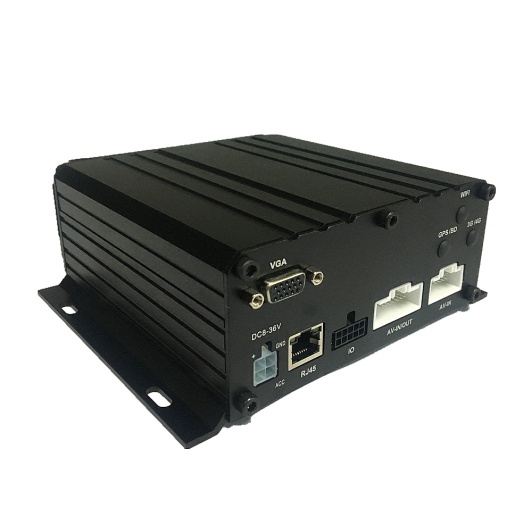 для общественного транспортаБолее подробную информацию по подключению и настройке Вы найдете на нашем сайте в разделе ИнструкцииКонтакты:сайт: nscar.ru
тел: 8-800-777-17-30e-mail: info@inscar.ru
ICQ: 607-590-883
Skype: auto-camera2viber: +79536809623WhatsApp : +795368096232018г.	Данная система служит для обеспечения транспортной безопасности, согласно подпункта 12 п.6 «Требований по обеспечению транспортной безопасности, в том числе требований к антитеррористической защищённости объектов (территорий), учитывающих уровни безопасности для различных категорий объектов транспортной инфраструктуры и транспортных средств автомобильного и городского наземного электрического транспорта», утвержденных Постановлением Правительства РФ №924 от 14.09.2016г. И полностью соответствует Федеральному закону от 09.02.2007 N 16-ФЗ "О транспортной безопасности" (с изм. и доп.)	Система предотвращает совершение актов незаконного вмешательства в отношении ТС, а также иных действий, приводящих к повреждению устройств и оборудования ТС или использованию их не по функциональному предназначению, влекущих за собой человеческие жертвы, материальный ущерб или возможность наступления таких последствий.  	Компания NSCAR является разработчиком готовых видеосистем для общественного транспорта, спец.техники, автошкол, также занимается продаже комплектующих: многоканальные регистраторы, камеры, мониторы, кабели, GPS-модули. Наши комплекты уже используются в сотнях автошкол по всей России, а также автопарках. Мы предлагаем самую низкую цену в России, широкий ассортимент и индивидуальный подход к каждому запросу, имеются сертификаты на все оборудование.Технические характеристикиНиже приведены все технические характеристики автомобильного видеорегистратораОперационная система: LinuxЯзык: Русский, английский, китайскийСжатие видео: H.264Видеовход: 4/6/8CH 1080P / 720P AHD / аналоговый / композитный видеовход, авиационный разъем, 1.0Vp-p, 75ΩВидео выход: 1CH Составной видеовыход с дополнительным выходом VGA, 1.0Vp-p, 75Ω.Поддержка: 1канал в полноэкранном режиме или 4/6/8 канала одновременно (деление на 4/6/8 картинок)предварительный просмотрПоддержка 1080P / 720P / D1 / HD1 / CIF, поддержка максимум 4/6/8 каналов 720PСкорость видео:PAL: 100 кадров в секунду, CCIR625line, 50 сценNTSC: 120 кадров в секунду, CCIR525line, 60 сценCIF: 256 Кбит / с - 1,5 Мбит / сHD1: 600 Кбит / с - 2,5 Мбит / сD1: 800 Кбит / с - 3 Мбит / с720P: 800 Кбит / с - 4 Мбит / с1080P: 2 Мбит / с -6 Мбит / сРежим записи: автоматическая запись видео по зажиганию Вход аудиовходов: 4/6/8CHВыход аудиосигнала: 1CH Авиационный разъем, Выходной уровень: 1V - 2VФормат сжатия: G.726, скорость 8 КБ /сТревожные входные сигналы : 4CHВыход сигнала тревоги: 1CHИнтерфейс:RS232 или RS485Хранение данных:  Поддержка 2Tб 2,5-дюймового жесткого диска и 256Гб SD-карта памятиФайловая система: FAT32 Воспроизведение: Поиск записанных видеофайлов по времени записи и методу записиБезопасность:  Пароль пользователя или управление паролем администратора Входное напряжение DC: + 8V - + 36VВыходное напряжение + 12 В @ 1,5 А, + 5 В @ 1,5 АПотребление: Нормальная работа <14 Вт, режим ожидания <0,5 ВтТемпература: -20 ℃ - + 70 ℃Влажность: 20% - 80%Размер: 150 * 137 * 60 ммВес: 1.65кгСтрана происхождения: КитайКомплектацияКомплектация автомобильного видеорегистратораКомплектация подключаемых камер:Подключение монитора: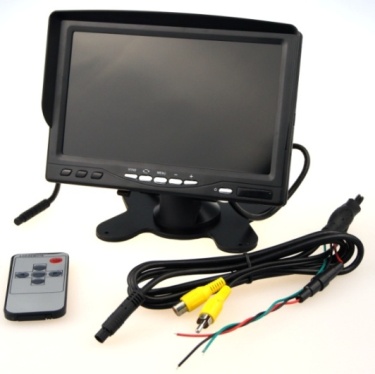 Красный - питание "+"Зеленый - АСС "+"Черный - масса "-"Базовые настройки видеосистемы (производятся с помощью пульта ДУ или компьютерной USB-мышки):В меню регистратора входим с помощью нажатия правой клавиши мыши.Управление мышью:Правая клавиша - выходЛевая клавиша - подтверждение ("ок")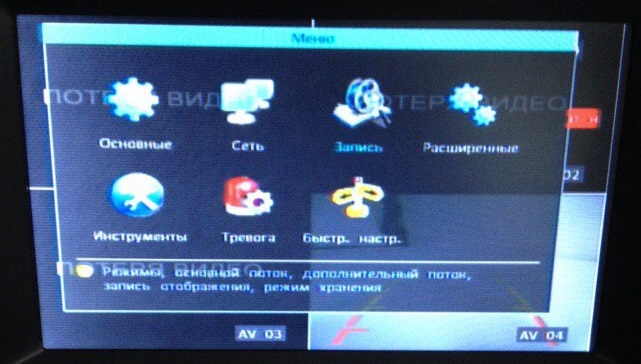 Настройка параметров: дата, времяВ пункте меню "Основные" -> "Дата,время" мы настраиваем дату и время регистратора.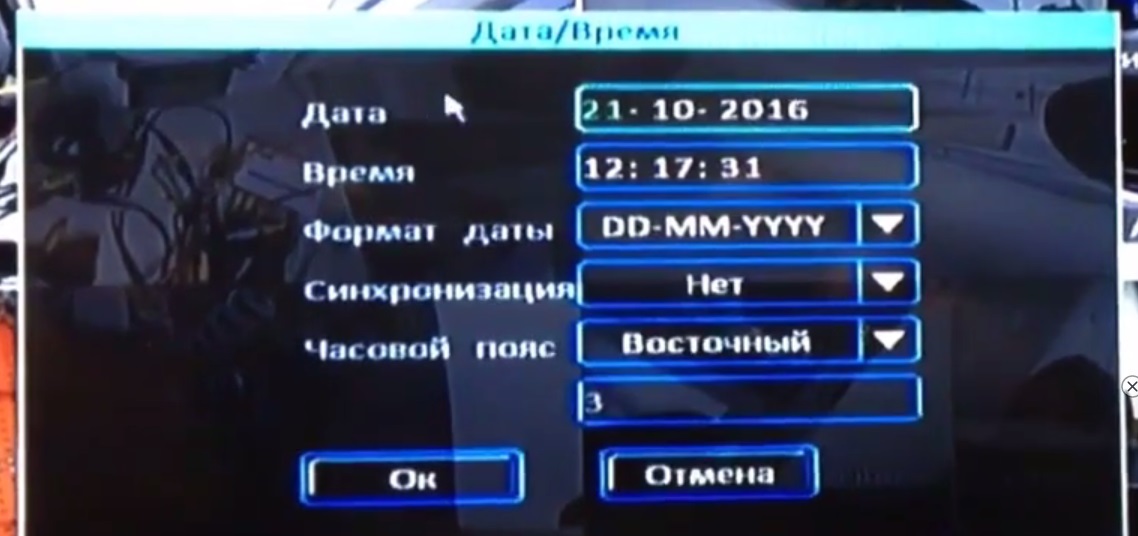 Форматирование SD-карты:Форматирование карты производится в пункте меню "Инструменты"Выбираете тип диска SD и форматируете: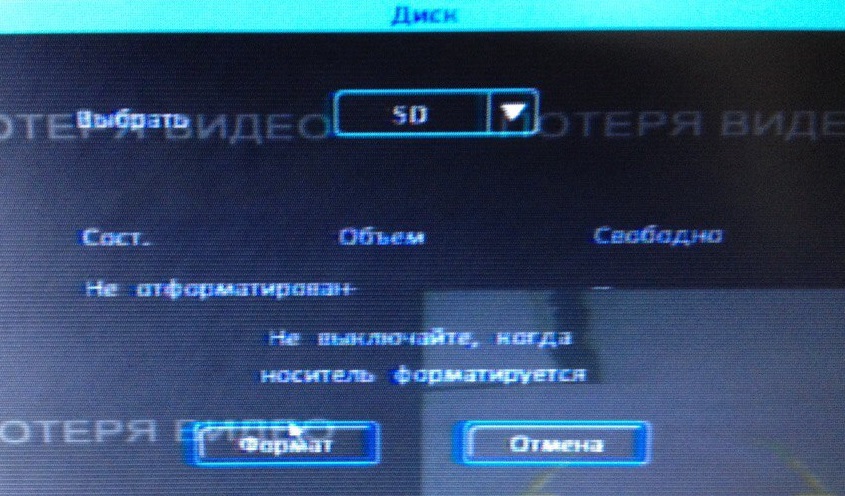 Схема подключения:РЕГИСТРАТОРAV 1-4/6/8(камеры)audio IN(микрофон)video out(монитор)Примечания:"+" 12В от камеры и микрофона желательно подключать отдельно (не к регистратору)ГАРАНТИЙНЫЙ ТАЛОН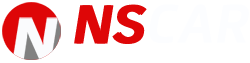 Уважаемый покупатель!Благодарим Вас за приобретение продукции NSCARПеред началом эксплуатации убедительно просим Вас внимательно изучить инструкцию по эксплуатации.Гарантийный срок исчисляется с даты приобретения Товара потребителем.Гарантийный срок составляет:1. 12 (двенадцать) месяцев с даты продажи, за исключением перечисленных ниже принадлежностей:- соединительные кабели- антенны GPS/WiFi/3G/4G-переходники-монтажные приспособления, документацию, упаковкуНа них гарантия составляет 14 (четырнадцать дней)2. 6 (шесть) месяцев с даты продажи на аксессуары (пульт, карты памяти, микрофоны, квадратеры)№№НаименованиеИзображениеКоличество, шт   1Регистратор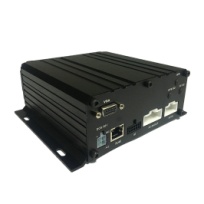 12Кабель питания с предохранителем SA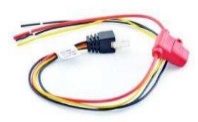 13Кабель для подключения входов/выходов сигнализации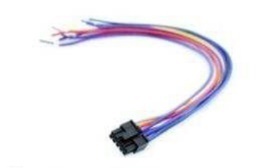 14Шлейф для подключения аудио/видео входов (4/6/8 разъемов), аудио/видео выхода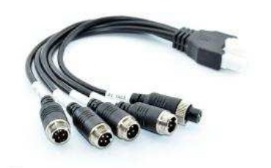 15Пуль ДУ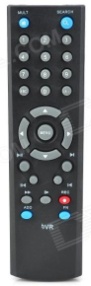 16Ключ (2шт.)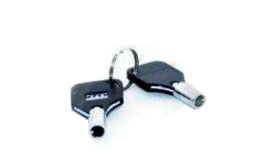 17Wi-Fi антенна (опционально)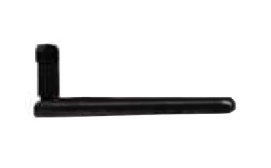 18GPS антенна (опционально)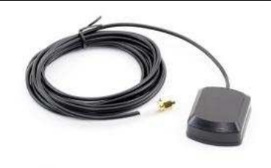 19ЗG антенна (опционально)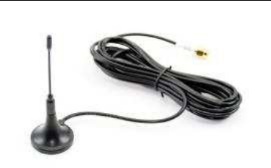 1Камера1 шт.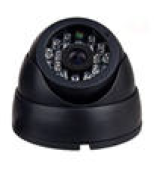 Кабель видео1 шт.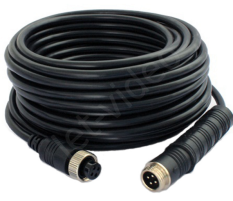 Изделиеавтомобильный видеорегистратор ПечатьФирмы-продавцаМодельNSCAR DVR468ПечатьФирмы-продавцаСерийный номерПечатьФирмы-продавцаIDПечатьФирмы-продавцаДата продажиПечатьФирмы-продавцаФирма-продавецПечатьФирмы-продавца